Adenotomi eller fjernelse af børnepolypperHvad er børnepolypper?: Forstørret normalt lymfekirtelvæv (vegetationes adenoides) i næsesvælget. Ved aflukning af næsesvælget kan der opstå snøvl, væske i mellem ørerne, snorken og vejrtrækningspauser under søvn.Operationen: Foretages i fuld bedøvelse, hvor patienten har et rør i luftrøret. Herefter fjerner man børnepolypperne gennem munden. Indgrebet med bedøvelse varer 20 minutter. Der kommer et sår i næsesvælget svarende til en hudafskrabning, som heler op.Risici: Kan komme igen, smerter og sjældent blødning.Bedøvelse og faste: Patienten skal holde total faste 6 timer før operationen, undtagen for vand og tyndt saftevand, som må drikkes indtil 2 timer før i begrænset mængde. Børn skal 2 timer før operationen have paracetamol (f.eks. Panodil) efter vægt.Disse købes i håndkøb på apotek. Dosering fremgår af forpakning. Kan administreres som stikpille, tabletter eller, som flydende opløsning. Hvis patienten er blevet syg (temp. > 38.5) kontaktes klinikken om morgenen. (Man kan generelt sige, at et barn ikke kan bedøves rutinemæssigt, hvis det ikke er i stand til at komme i institution.) Efter operationen: Patient og pårørende er på klinikken ½ -1 time på klinikken. Patienten må ikke være alene det første døgn. Det første døgn kan der komme gammelt blod fra mund og næse, ligesom der kan komme lette smerter, hvorfor man skal have paracetamol (f.eks. Panodil) i hjemmet. Det første døgn skal patienten spise kold blød kost (f eks is, yoghurt, lyst brød etc.).Børn kan komme i institution dagen efter.VED FRISK RØD BLØDNING FRA MUND OG NÆSE KONTAKTES ØRELÆGEN ELLER SKADESTUEN.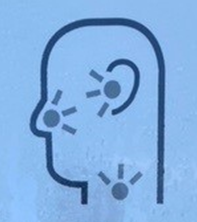 Øre-,Næse-,Halsklinikken Varde Speciallæge Jalal SaadiSøndertoften 22,6800 Varde, Telefon 32 223 226      